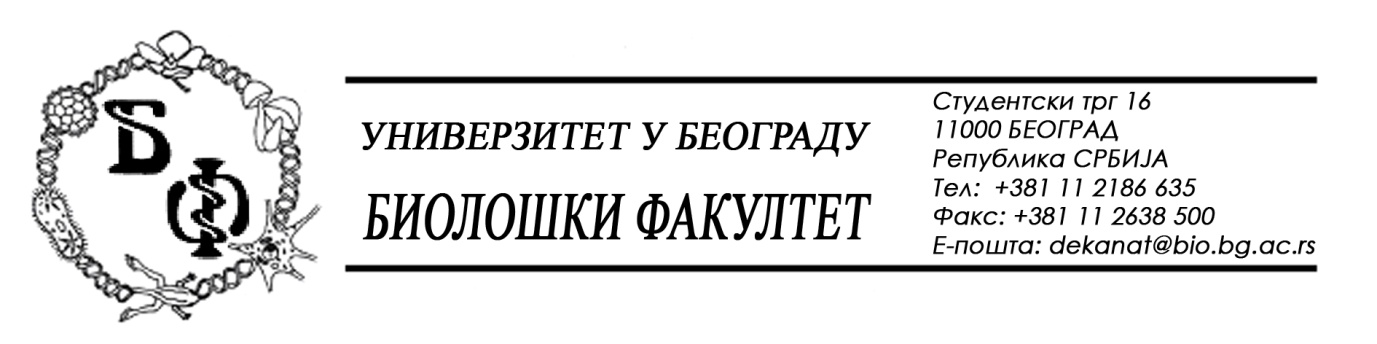 							37 / 19 – 07.08.2015.                                                                        ПРЕДМЕТ: Измена (2) Конкурсне документације бр. 37 / 6 од 15.07.2015.Јавна набавка велике вредности – отворени поступак - ОП - 1Д / 2015 – лабораторијска опрема           Конкурсна документација бр. 37 / 6 од 15.07.2015. се мења  тако што се:на страни 10и код додатних услова изоставља одредба- да произвођач опреме поседује стандарде ISO 9001, ISO 13485 и СЕ   сертификат;на страни 31и изоставља одредба -да произвођач опреме поседује ISO 9001, ISO 13485 и СЕ сертификат –   копије сертификата.	на страни 39и изоставља одредбаСве остале одредбе из Конкурсне документације остају непромењене.Као и после претходне измене, Конкурсна документација сада има 127 страна.Сходно горе наведеном, ове измене, заједно са странама које садрже измене означене са 10и2, 31и2 и 39и2 (у прилогу) представљају саставни део Конкурсне документације односно замењују стране 10и, 31и и 39и у претходној Конкурсној документацији.Декан Факултета                                                Проф. Др Јелена Кнежевић-Вукчевић-10и2-     да располаже са довољним техничким и кадровским капацитетом – да има најмање 2 (два) лица са високом стручном спремом запослена на пословима који су у непосредној вези са предметом јавне набавке и која ће бити одговорна за извршење уговора;	     - да је у претходне 3 (три) године испоручивао добра слична предмету ове набавке;	    -  да има стално запосленог сервисера који поседује сервисни сертификат произвођача;	     - да поседује уговор или овлашћење о заступању и овлашћење произвођача за учествовање на предметном тендеру;                7) попуњен, потписан и оверен образац "Подаци о Понуђачу"    8) Попуњену, потписану и оверену „Изјаву о подношењу заједничке понуде“ као и податке о Понуђачу из заједничке понуде, ако се подноси заједничка понуда    9) Попуњене, потписане и оверене податке о Подизвођачу, ако се набавка делимично поверава Подизвођачу	               10) Попуњен, потписан и оверен образац понуде и образац  структуре цене.                11) Попуњен, потписан и оверен образац трошкова припреме понуде, ако је било таквих трошкова;                12) Попуњену, потписану и оверену „Изјаву“ о поштовању прописа о заштити на раду, запошљавању, условима рада и заштити животне средине.   13) Попуњен, потписан и оверен образац „Изјаве Понуђача о независној понуди“.                13) Попуњен, потписан и оверен „Модел уговора“.    14) Попуњене, потписане и оверене податке о Подизвођачу, ако се набавка делимично поверава Подизвођачу.                15) Попуњену, потписану и оверену Изјаву Понуђача да извршење набавке неће делимично поверити Подизвођачу.                16) Попуњену, потписану и оверену Изјаву да ће извршење набавке делимично поверити Подизвођачу, ако ће Понуђач извршење набавке делимично поверити Подизвођачу. -31и2-да Понуђач има стално запосленог сервисера који поседује сервисни сертификат произвођача – Изјава из чл. 77. Закона о јавним набавкама о испуњењу техничких и кадровских капацитета или  копија „М“ обрасца и сертификата произвођача;да Понуђач поседује уговор или овлашћење о заступању и овлашћење произвођача за учествовање на овом тендеру – копија уговора или оверено овлашћење о заступању на меморандуму произвођача и овлашћење произвођача за учествовање на тендеру на меморандуму произвођача са наведениим називом и бројем тендера;	     Уколико понуду подноси група Понуђача, сваки Понуђач из групе Понуђача је у обавези да достави све доказе из Упутства Понуђачу како да сачини понуду (услов из члана 75. став 1. тачка 5. овог закона дужан је да испуни Понуђач из групе Понуђача којем је поверено извршење дела набавке за који је неопходна испуњеност тог услова).  Додатни услови се испуњавају заједно.	     Уколико понуду подноси Понуђач са Подизвођачем, Понуђач је дужан да за Подизвођача/е достави доказе о испуњености обавезних услова из члана 75. став 1. тач 1) до 4) овог закона, а доказ о испуњености услова из члана 75. став 1. тачка 5) овог закона за део набавке који ће извршити преко Подизвођача. Уколико Понуђач подноси понуду са више Подизвођача, у обавези је да за сваког Подизвођача посебно достави све тражене доказе.  		    Имајући у виду чињеницу да се од 01. септембра 2013. године примењује Правилник о садржини Регистра Понуђача и документацији која се подноси уз пријаву за регистрацију Понуђача („Службени гласник РС“, број 75/2013), лица која су уписана у Регистар Понуђача нису дужна да приликом подношења понуде доказују испуњеност обавезних услова за учешће у поступку јавне набавке, прописане чланом 75 став 1 т. 1 до 4 Закона о јавним набавкама. Наручилац ће на страни Агенције за привредне регистре проверити да ли је лице које поднесе понуду уписано у регистар Понуђача. Понуђач је дужан да у својој понуди јасно наведе да се налази у Регистру Понуђача.		      Наручилац неће одбити понуду као неприхватљиву уколико не садржи доказ одређен конкурсном документацијом, ако Понуђач наведе у понуди „Интернет“ страницу на којој су подаци који су тражени у оквиру услова јавно доступни.	      Понуђач је дужан да при састављању понуде изричито наведе да је поштовао обавезе које произилазе из важећих прописа о заштити на раду, запошљавању и условима рада, заштити животне средине, као и да гарантује да је ималац права интелектуалне својине (Образац ХI у Конкурсној документацији).-39и2-Да произвођач опреме поседује ISO 9001, ISO 13485 и СЕ сертификат  - за партије бр. 5, 6 и 7Фотокопије одговарајућих стандарда и СЕ сертификатаИспуњење техничких и кадровских капацитета – за партије 1, 3, 4, 5, 6 и 7 Изјава из чл. 77 Закона о јавним набавкама о испуњењу техничких и кадровских капацитета или „М“ обрасци за минимум 2 (два) запослена лица са високом стручном спремомДа Понуђач има стално запосленог сервисера који поседује сервисни сертификат произвођача – за партије бр. 5, 6 и 7Изјава из чл. 77 Закона о јавним набавкама и испуњењу техничких и кадровских капацитета или „М“ образац и сервисни сертификат произвођача за сервисераНајважнија испоручена добра за претходне три године са износима, датумима и листама купаца – за партију бр. 5, 6 и 7 Референц листа - списак најважнијих испоручених добара за претходне три године са износима, датумима и листама купаца Да Понуђач поседује уговор или овлашћење о заступању и овлашћење произвођача за учествовање на предметном тендеру – за партије бр. 5, 6 и 7Фотокопија уговора или оверено овлашћење о заступању на меморандуму произвођача; оверено овлашћење за учествовање на овом тендеру на меморандуму произвођача са наведеним називом и бројем тендера.